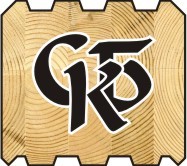 ИНН   3702718750   КПП  370201001Адрес: 153000, Ивановская область  г. Иваново,  ул. Варенцовой, д. 33E-mail: skb37@bk.ruТехническое заданиеЗаказчик (Ф.И.О.) _____________________________________________________________________Адрес места строительства _____________________________________________________________Пятно постройки _______________Тип фундамента (свайно-ростверковый, винтовой, свайно-ростверковый с плитой, забивные сваи с ПБ плитами, иное прописать) ___________________________________________________________Высота ростверка ________________Тип крыши (мягкая кровля, металлочерепица, нат. черепица, фальц, иное прописать) ____________Толщина пирога _________________Сечение бруса: наружные стены _______________ ; перегородки ____________________Желаемая площадь постройки _________м2 Кол-во этажей ___________1-й этаж (высота потолка ________):Кухня-гостинная-столовая (вместе/раздельно); 2-й свет ________________________________ ________________________________________________________________________________Санузел (состав) _________________________________________________________________Спальня ________________________________________________________________________Спальня ________________________________________________________________________Спальня ________________________________________________________________________Прихожая или холл ______________________________________________________________Тех. помещение (газ; отопление; фильтры; состав) ____________________________________ ________________________________________________________________________________Веранда/терраса _________________________________________________________________Мансардный этаж / 2-й этаж (высота потолка ____________):Гардеробная ____________________________________________________________________Санузел (состав) _________________________________________________________________Спальня ________________________________________________________________________Спальня ________________________________________________________________________Спальня ________________________________________________________________________Спальня ________________________________________________________________________Дата ___________							подпись ______________